НІКОПОЛЬСЬКИЙ МІСЬКИЙ ГОЛОВАД н і п р о п е т р о в с ь к а   о б л а с т ьРОЗПОРЯДЖЕННЯ____02.06.2020_______		       м. Нікополь			№__108-р__Про затвердження Порядку здійснення закупівель товарів, робіт і послуг З метою забезпечення добросовісної конкуренції серед учасників, максимальної економії коштів, ефективності та пропорційності, відкритості та прозорості на всіх стадіях закупівель, недискримінації учасників та рівного ставлення до них, об’єктивного та неупередженого визначення переможця процедури закупівлі/спрощеної закупівлі, запобігання корупційним діям і зловживанням у сфері закупівель, відповідно до частини 3 статті 3, статті 5 Закону України «Про публічні закупівлі», керуючись статтею 42 Закону України «Про місцеве самоврядування в Україні»:1. Затвердити Порядок здійснення закупівель товарів, робіт і послуг (додаток 1). 2. Розпорядження міського голови від 04 січня 2019 року № 4-р «Про затвердження Порядку здійснення закупівель товарів, робіт і послуг», 22 січня 2019 року № 17-р «Про внесення змін до Порядку здійснення закупівель товарів, робіт і послуг, затвердженого розпорядженням міського голови від 04.01.2019 № 4-р  Про затвердження Порядку здійснення закупівель товарів, робіт і послуг» вважати такими, що втратили чинність.3. Виконавчим органам Нікопольської міської ради; комунальним підприємствам, установам, організаціям Нікопольської міської ради забезпечити планування закупівель на поточний рік та оприлюднення повного річного плану закупівель протягом січня кожного року. 4. Контроль за виконанням цього розпорядження покласти на начальника управління контролю Якимця Р.М.Міський голова								А.П. ФісакДодаток 1до розпорядження міського голови від 02.06.2020 № 108-р         ПОРЯДОК здійснення закупівель товарів, робіт і послуг 1. Загальні положення1.1. Порядок здійснення закупівель товарів, робіт і послуг (далі – Порядок), розроблено з використанням законів України «Про публічні закупівлі», «Про електронні документи та електронний документообіг»,  нормативно-правових актів у сфері публічних закупівель.1.2. Допорогова закупівля (для цілей цього Порядку) – закупівля товарів, робіт і послуг вартістю від 0,01 гривень до 50 000 гривень.Інші терміни вживаються в значенні, наведеному в Законі України “Про публічні закупівлі” (далі - Закон) та інших нормативно-правових актах щодо публічних закупівель.1.3. Порядок встановлює загальні вимоги здійснення допорогових закупівель товарів, робіт і послуг виконавчими органами Нікопольської міської ради; комунальними підприємствами, установами, організаціями Нікопольської міської ради (далі – Замовники). 1.4. Цей Порядок застосовується замовниками під час здійснення допорогових закупівель, а саме:1.4.1. від 0,01 гривень до 3 000,00 гривень замовник здійснює закупівлі шляхом укладання договорів з постачальником товару (товарів), надавачем послуги (послуг) та виконавцем робіт, обраним самостійно або з використанням е-каталогу Prozorro-market;1.4.2. від 3 000,00 гривень до 50 000,00 гривень замовник може здійснювати закупівлі:- із застосуванням електронної системи закупівель (для товарів, робіт і послуг), - із використанням е-каталогу Prozorro-market (далі — e-каталог) (для закупівлі товарів),- шляхом укладання договору про закупівлю товарів, робіт або послуг після погодженням управлінням контролю службової записки встановленого зразка (додаток 1 до Порядку);1.4.3. від 50 000,00 гривень до меж, встановлених у пунктах 1 та 2 частини 1 статті 3 Закону (у випадках закупівлі без застосування порядку проведення спрощених закупівель, передбачених частиною 7 статті 3 Закону) замовник здійснює закупівлю товарів, робіт або послуг після погодження управлінням контролю службової записки встановленого зразка (додаток 1 до Порядку). 2. Закупівлі із використанням електронної системи закупівель2.1. Замовник здійснює закупівлі з використанням електронної системи закупівель відповідно до вимог Інструкції про порядок використання електронної системи закупівель у разі здійснення закупівель, вартість яких є меншою за вартість, що встановлена в частині 3 статті 3 Закону, затвердженої наказом Державного підприємства «Прозорро».3. Закупівлі із використанням електронного каталогуProzorro-market3.1. Замовник здійснює закупівлі товарів через e-каталог відповідно до вимог Інструкції з використання e-каталогу «Prozorro-market», затвердженої наказом Державного підприємства «Прозорро».3.2. Замовник аналізує товари, запропоновані в e-каталозі через авторизований електронний майданчик, та обирає товар, що максимально відповідає вимогам до предмета закупівлі.3.3. Після укладання договору замовник в електронній системі закупівель вносить дані про договір (інформація про постачальника, про умови оплати, період поставки тощо), формує звіт про укладений договір з дотриманням строків, передбачених статтею 10 Закону.4. Аналіз та моніторинг закупівель в місті Нікополь	4.1.  Управління контролю через вільний доступ до всієї інформації щодо публічних закупівель, яка підлягає оприлюдненню відповідно до Закону, здійснює аналіз і моніторинг інформації, розміщеної в електронній системі закупівель, а також інформування міського голови, замовників, уповноважених на здійснення закупівель осіб про виявлені ознаки порушення (порушень) законодавства у сфері публічних закупівель. 4.2. Управління контролю перевіряє:повноту створених протягом січня поточного року планів закупівель замовниками;неуспішні закупівлі (у тому числі за процедурою “відкриті торги”), закупівлі з двома учасниками;відмінені закупівлі;додаткові угоди до договорів закупівлі та їх доцільність;закупівлі, за якими є скарги до Антимонопольного комітету України;дотримання замовниками термінів оголошення закупівель з капітальних ремонтів (не пізніше 1 березня).4.3. Управління контролю за результатами аналізу та моніторингу закупівель товарів, робіт і послуг надає інформацію міському голові щомісяця до 10 числа.5. Прикінцеві положенняВирішення питань, що не врегульовані цим Порядком, відбувається відповідно до діючого законодавства України.Начальник управління контролю			  	Р.М. ЯкимецьДодаток 1 до Порядку здійснення закупівель товарів, робіт і послугСлужбова запискапро здійснення допорогової закупівлібез використання електронної системи закупівельПосада керівника замовника                   Підпис                       Ініціали та прізвищеМП______________№_______________  Начальнику управління контролю____________________________1.Замовник(Назва, код ЄДРПОУ)2.Предмет закупівлі (код ДК 021:2015, конкретна назва, технічні характеристики, кількість)3.Цінові пропозиції 3 (трьох) учасників, код ЄДРПОУ, контактні данні4.Пропозиція замовника щодо переможця закупівлі від ____________ № ___________Управління контролю__________ / __________________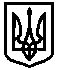 